NOONELA  	           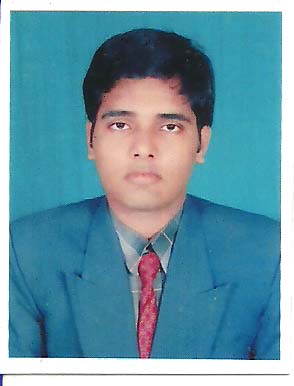 NOONELA.335239@2freemail.com CAREER OBJECTIVE:Intend to build a career in Hi – Tech environment with committed people and with my creativity and hard work in an esteemed organization willing to work as a key role in challenging environment.EDUCATIONAL BACKGROUND:B.Sc   (Maths, Physics, Chemistry)      from     Andhra University    in March 2009.Intermediate (Maths, Physics, Chemistry from (Board of intermediate   education) JUNE 2003.SSC Board of Secondary Education in St. Andrew’s School, in year 2001, VisakhapatnamSOFTWARE PROFICIENCY:MS Office, Internet Concepts.C,C++Passport Details:Date of issue    : 27/05/2005Date of expire  : 26/05/2015Place of issue    : Visakhapatnam.JOB EXPERIENCE IN INDIA:Company: Dwaraka Inn(Business class Hotel VSP)  Duration: April 2006 – Sep 2008Job Profile: Front Office AssistantResponsibilities:Reviews and complete credit limit report.Post charges to guest accounts.Handling paid out.Complete  guest check in and check out procedure.Handle  cash, traveller cheques, foreign currency and credit cards.Active participating in group check ins and check outs.Dealing with check  ins, check outs and cashiering,Handling the telephones,Maintaining the log book of the Reception.Allotting rooms to guests,Taking the proper guest registrations,Maintaining guest records,   Company: Hotel Meghalaya, Visakhapatnam.   Duration:   Nov- 2008 –Feb-2012   Job Profile: Front Office Assistant     Responsibilities:Assigning of rooms for expected arrivals on the concerned day.Regular track on the room status. Ensures smooth check in and check  out of rooms. Uses suggestive selling techniques to sell and up sell rooms.Providing the proper information  about the facilities available in Hotel. And the information about the city.Ensures guest requirements and request are promptly and efficiently responded to and to provide personalized service to our guest to achieve guest satisfaction. Handling room reservation and registration          Company: GATEWAY EAST INDIA PVT. LTD    (CONTAINER FRIEGHT STATION)             Duration: April 2012-Nov 2013Job Profile: (CTS) Container tracking system operator &Supervisor      Responsibilities:Taking out  work  orders of daily in and out movements   by checking  the documets and giving to party people.Everyday reports of  containers like stuffing, destuffing  and         clearance   reports to be taken by surveyors and to guide themGate pass entries to  be  done in the  system .Giving   passes for  in and out movements for empty and load containers,cargo  passes based  on the    receipts  given  by the surveyors.Tracking out the containers,  check  the liners and  accounts  in the system and it   should be entered.Checking  out  seal  numbers  on  seals  and  form 13  should  be  given  for load  containers.	Manual passes to be given according to the requirements.      Company:  Linencraft , a branch of Emirates Flight Catering Co. Ltd.Duration: Dec 2013- till dateJob  Profile : General Assistant(FCO1)  in   Linencraft  laundry   Responsibilities:  We will send linen to the  flights  in  time  and  as when required    according  to the  schedule  given to us     and   as  per  received.STRENGTHS:Good   communication   skills.Smart working   and   self-confident.Good commitment at work.HOBBIES:Watching   television and listening music.PERSONAL PROFILE:DOB                                             :                20-02-1986Gender                                         :                MALEMarital   status                             :                SINGLELanguages known                       :                TELUGU, ENGLISH and HINDI.DECLARATION:          I hereby declare that the information and facts stated above are absolutely authentic to the best of my knowledge and belief.